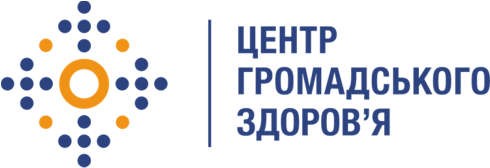 Державна установа«Центр громадського здоров’я Міністерства охорони здоров’я України» (далі – Центр) 
оголошує відкритий конкурс з відбору консультанта – експерта з адвокаційної підтримки реформування системи громадського здоров’я та забезпечення сталості надання послуг, пов’язаних з ВІЛ/СНІД та туберкульозом в контексті переходу до державного фінансуванняНазва позиції: Експерта з адвокаціїКонкурс оголошується в рамках гранту Глобального фонду для боротьби із СНІДом, туберкульозом та малярією в Україні «Прискорити темпи зменшення рівня захворюваності на туберкульоз та ВІЛ за рахунок забезпечення загального доступу до своєчасної та якісної діагностики і лікування туберкульозу та МРТБ, шляхом розширення доказової медичної профілактики, діагностики та лікування ВІЛ та створення стійкої та життєздатної системи охорони здоров'я»Термін виконання робіт (орієнтовно) – до 31 грудня 2018 рокуОсновні обов’язки:.Проведення експертної юридичної оцінки розроблених Центром проектів нормативно-правових актів за напрямами діяльності;Надання рекомендацій щодо усунення дублювання законодавчих, політичних та організаційних бар’єрів щодо затвердження  відповідних проектів нормативно-правових актів;Надання консультацій щодо формування пакетів супровідних документів, в тому числі пояснювальних, аналітичних записок, прогнозів тощо;Взаємодія з партнерами та погоджуючими установами, в тому числі центральними органами виконавчої влади;Супровід затвердження проектів нормативно-правових актів, забезпечення вчасного та всебічного розгляду та доопрацювання зауважень/коментарів зацікавлених сторін та моніторинг строків їх виконання;Проведення та участь в адвокаційних заходах, в тому числі щодо надання роз’яснень та презентації суті документів та їх окремих положень, особливостей їх впровадження, позитивних наслідків їх реалізації тощо;Участь в доведенні до відома бенефіціарів, виконавців та зацікавлених сторін щодо прийнятого законодавства. Кваліфікаційні вимоги: Вища освіта (юридична, державне управління, управління в галузі охорони здоров’я); Досвід розробки проектів нормативно-правових актів – наказів МОЗ України, постанов та розпоряджень Кабінету Міністрів України;Глибоке знання законодавства України щодо процедур нормотворення, розробки, розгляду та затвердження нормативно-правових атків різного рівня;Успішний досвід взаємодії з центральними органами виконавчої влади, проведення адвокаційних заходів тощо;Гарне знання ділової української мови, вимог діловодства.Учасник конкурсу має підтвердити кваліфікацію та відповідність встановленим критеріям відбору спеціалістів документально (копіями відповідних документів).Особисті якості та навички: особа, яка обіймає цю посаду, має бути дисциплінованою, організованою, здатною працювати самостійно на результат та в умовах напруженого графіку, уважною до деталей, вміти працювати з точною інформацією.Резюме мають бути надіслані електронною поштою на адресу: vacancies@phc.org.ua (у полі «тема» вкажіть: «141-2018 Експерт з адвокації»Термін подання документів – до 30 вересня 2018 року, реєстрація документів завершується о 18:00. За результатами відбору резюме успішні кандидати будуть запрошені до участі у співбесіді. У зв’язку з великою кількістю заявок, ми будемо контактувати лише з кандидатами, запрошеними на співбесіду. Умови завдання та контракту можуть бути докладніше обговорені під час співбесіди.Державна установа «Центр громадського здоров’я Міністерства охорони здоров’я України»  залишає за собою право повторно розмістити оголошення про вакансію, скасувати конкурс на заміщення вакансії, запропонувати посаду зі зміненими обов’язками чи з іншою тривалістю контракту.